ПЛАН И РАСПОРЕД ПРЕДАВАЊАП1, П2, ...., П15 – Предавање прво, Предавање друго, ..., Предавање петнаесто, Ч - ЧасоваПЛАН И РАСПОРЕД ВЈЕЖБИВ1, В2, ...., В15 – Вјежба прва, Вјежба друга, ..., Вјежба петнаеста, ТВ – Теоријска вјежба, ПВ – Практична вјежба, Ч - Часова                                                                                                                                                                                 ПРЕДМЕТНИ НАСТАВНИК:__________________________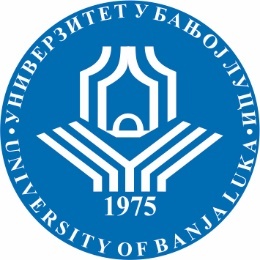 УНИВЕРЗИТЕТ У БАЊОЈ ЛУЦИФАКУЛТЕТ БЕЗБЈЕДНОСНИХ НАУКАБезбједност и криминалистика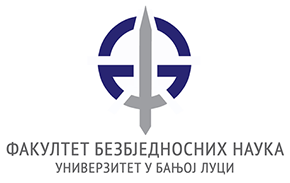 Школска годинаПредметШифра предметаСтудијски програмЦиклус студијаГодина студијаСеместарБрој студенатаБрој група за вјежбе2018/2019.Методологија научног истраживањаМУР18МНИУправљање безбједносним ризицима природних катастрофаМастерПрваI151СедмицаПредавањеТематска јединицаДанДатумВријемеМјесто одржавањаЧНаставникIП1Наука и научно сазнањеПонедељак10.12.201816.30-19.00Кабинет криминалистике  (КК1)3Проф.др Стево ЈаћимовскиIIП2Теорија и језик (појмовно-категоријални апарат) наукеПонедељак17.12.201816.30-19.00КК13Проф.др Стево ЈаћимовскиIIIП3Основна схватања о научном методуПонедељак24.12.201816.30-19.00КК13Проф.др Стево ЈаћимовскиIVП4Општефилозофске и опште- научне методеПонедељак31.12.201216.30-19.00КК13Проф.др Стево ЈаћимовскиVП5Логичке методеПонедељак14.01.201916.30-19.00КК13Проф.др Стево ЈаћимовскиVIП6Емпиријске методеПонедељак21.01.201916.30-19.00КК13Проф.др Стево ЈаћимовскиVIIП7Логичке основе методологијеПонедељак28.01.201916.30-19.00КК13Проф.др Стево ЈаћимовскиVIIIП8Метод истраживања појава (система безбједности) у области безбједности;Понедељак04.02.201916.30-19.00КК13Проф.др Стево ЈаћимовскиIXП9Методологија истраживања појава у области безбједностиПонедељак11.02.201916.30-19.00КК13Проф.др Стево ЈаћимовскиXП10Процеси истраживања (изазова, ризика и претњи; мера, послова и активности заштите и спашавања) у области безбједностиПонедељак18.02.2019.16.30-19.00КК13Проф.др Стево ЈаћимовскиXIП11истраживање природних катастрофа и друштвених појава у условима природних катастрофаПонедељак25.02.2019.16.30-19.00КК13Проф.др Стево ЈаћимовскиXIIП12Израда методолошког оквира и пројектовање истраживањаПонедељак04.03.201916.30-19.00КК13Проф.др Стево ЈаћимовскиXIIIП13Организовање и реализовање истраживањаПонедељак11.03.201916.30-19.00КК13Проф.др Стево ЈаћимовскиXIVП14Израда  научног радаПонедељак18.03.201916.30-19.00КК13Проф.др Стево ЈаћимовскиXVП15Верификација  истраживањаПонедељак25.03.201916.30-19.00КК13Проф.др Стево ЈаћимовскиСедмицаВјежбаТип вјежбеТематска јединицаДанДатумВријемеМјесто одржавањаЧСарадникIВ1ТВНаука и научно сазнањеПонедељак10.12.2018.19.15.-20.00кабинет криминалистике 1 (КК1)1Проф.др Стево ЈаћимовскиIIВ2ТВТеорија и језик (појмовно-категоријални апарат) наукеПонедељак17.12.2018.19.15.-20.00КК11Проф.др Стево ЈаћимовскиIIIВ3ТВОсновна схватања о научном методуПонедељак24.12.2018.19.15.-20.00КК11Проф.др Стево ЈаћимовскиIVВ4ТВОпштефилозофске и опште- научне методеПонедељак31.12.2018.19.15.-20.00КК11Проф.др Стево ЈаћимовскиVВ5ТВЛогичке методеПонедељак14.01.2019.19.15.-20.00КК11Проф.др Стево ЈаћимовскиVIВ6ТВЕмпиријске методеПонедељак21.01.2019.19.15.-20.00КК11Проф.др Стево ЈаћимовскиVIIВ7ТВЛогичке основе методологијеПонедељак28.01.2019.19.15.-20.00КК11Проф.др Стево ЈаћимовскиVIIIВ8ТВМетод истраживања појава (система безбједности) у области безбједностиПонедељак04.02.2019.19.15.-20.00КК11Проф.др Стево ЈаћимовскиIXВ9ТВМетодологија истраживања појава у области безбједностиПонедељак11.02.2019.19.15.-20.00КК11Проф.др Стево ЈаћимовскиXВ10ТВПроцеси истраживања (изазова, ризика и претњи; мера, послова и активности заштите и спашавања) у области безбједности;Понедељак18.02.2019.19.15.-20.00КК11Проф.др Стево ЈаћимовскиXIВ11ТВистраживање природних катастрофа и друштвених појава у условима природних катастрофаПонедељак25.02.2019.19.15.-20.00КК11Проф.др Стево ЈаћимовскиXIIВ12ТВИзрада методолошког оквира и пројектовање истраживањаПонедељак04.03.2019.19.15.-20.00КК11Проф.др Стево ЈаћимовскиXIIIВ13ТВОрганизовање и реализовање истраживањаПонедељак11.03.2019.19.15.-20.00КК11Проф.др Стево ЈаћимовскиXIVВ14ПВИзрада  научног радаПонедељак18.03.2019.19.15.-20.00КК11Проф.др Стево ЈаћимовскиXVВ15ПВВерификација  истраживањаПонедељак25.03.2019.19.15.-20.00КК11Проф.др Стево Јаћимовски